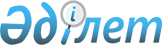 Об образовании Комиссии по осуществлению контроля за использованием финансовых средств, направленных на реализацию индустриально-инновационных проектов в сфере передела сырьевых ресурсов и обслуживающей ее инфраструктуры
					
			Утративший силу
			
			
		
					Постановление Правительства Республики Казахстан от 17 апреля 2012 года № 476. Утратило силу постановлением Правительства Республики Казахстан от 29 апреля 2013 года № 407

      Сноска. Утратило силу постановлением Правительства РК от 29.04.2013 № 407.      Правительство Республики Казахстан ПОСТАНОВЛЯЕТ:



      1. Образовать Комиссию по осуществлению контроля за использованием финансовых средств, направленных на реализацию индустриально-инновационных проектов в сфере передела сырьевых ресурсов и обслуживающей ее инфраструктуры (далее – Комиссия).



      2. Утвердить прилагаемые:



      1) состав Комиссии;



      2) Положение о Комиссии.



      3. Настоящее постановление вводится в действие со дня подписания.      Премьер-Министр

      Республики Казахстан                       К. Масимов

Утвержден                    

постановлением Правительства         

Республики Казахстан            

от 17 апреля 2012 года № 476          

Состав

Комиссии по осуществлению контроля за использованием финансовых

средств, направленных на реализацию индустриально-инновационных

проектов в сфере передела сырьевых ресурсов и обслуживающей ее

инфраструктуры

Утверждено                    

постановлением Правительства         

Республики Казахстан            

от 17 апреля 2012 года № 476          

Положение о Комиссии по осуществлению контроля за

использованием финансовых средств, направленных на реализацию

индустриально-инновационных проектов в сфере передела сырьевых

ресурсов и обслуживающей ее инфраструктуры 

1. Общие положения

      1. Комиссия по осуществлению контроля за использованием финансовых средств, направленных на реализацию индустриально-инновационных проектов в сфере передела сырьевых ресурсов и обслуживающей ее инфраструктуры (далее – Комиссия), является консультативно-совещательным органом при Правительстве Республики Казахстан.



      2. Комиссия в своей деятельности руководствуется Конституцией Республики Казахстан, законами Республики Казахстан и иными нормативными правовыми актами Республики Казахстан, а также настоящим Положением. 

2. Задача и функция Комиссии

      3. Основной задачей и функцией Комиссии является выработка предложений по:



      1) осуществлению контроля за использованием финансовых средств, выделенных из республиканского и местных бюджетов, Национального фонда и направленных на реализацию индустриально-инновационных проектов в сфере передела сырьевых ресурсов и обслуживающей ее инфраструктуры;



      2) планированию совместных контрольных мероприятий и координации деятельности государственных органов Республики Казахстан по проведению контроля за использованием финансовых средств, направленных на реализацию индустриально-инновационных проектов в сфере передела сырьевых ресурсов и обслуживающей ее инфраструктуры;



      3) рассмотрению результатов контрольных мероприятий с рекомендацией по совершенствованию механизмов использования финансовых средств, направленных на реализацию индустриально-инновационных проектов в сфере передела сырьевых ресурсов и обслуживающей ее инфраструктуры, по результатам проведенных контрольных мероприятий;



      4) оценке текущего состояния реализации индустриально-инновационных проектов в сфере передела сырьевых ресурсов и обслуживающей ее инфраструктуры, по результатам проведенных контрольных мероприятий. 

3. Права Комиссии

      4. Комиссия в установленном порядке и по вопросам, входящим в ее компетенцию, имеет право:



      1) заслушивать на заседаниях представителей государственных органов Республики Казахстан по вопросам осуществления контроля за использованием финансовых средств, направленных на реализацию индустриально-инновационных проектов в сфере передела сырьевых ресурсов и обслуживающей ее инфраструктуры;



      2) запрашивать необходимую информацию у государственных органов, ведомств и организаций по вопросам, относящимся к компетенции Комиссии;



      3) привлекать специалистов заинтересованных государственных органов, консультантов для оценки реализации проектов в сфере передела сырьевых ресурсов и обслуживающей ее инфраструктуры;



      4) вносить предложения по инициированию внеплановых контрольных мероприятий;



      5) вносить в установленном законодательством порядке рекомендации о привлечении к дисциплинарной и иной ответственности должностных лиц соответствующих органов и организаций с участием государства за нарушение законодательства при реализации индустриально-инновационных проектов в сфере передела сырьевых ресурсов и обслуживающей ее инфраструктуры. 

4. Организация деятельности Комиссии

      5. Председатель Комиссии руководит ее деятельностью, председательствует на заседаниях, планирует работу и осуществляет общий контроль над реализацией решений и несет в соответствии с действующим законодательством персональную ответственность за деятельность, осуществляемую Комиссией, и решения, вырабатываемые Комиссией. Во время отсутствия председателя Комиссии его функции выполняет заместитель.



      6. Функции рабочего органа Комиссии возлагаются на Министерство финансов Республики Казахстан.



      7. Рабочий орган Комиссии осуществляет организационно-техническое обеспечение работы Комиссии.



      8. Подготовку предложений по повестке дня заседаний Комиссии, необходимых документов, материалов и оформление протокола после заседания осуществляет секретарь Комиссии.



      9. Материалы рабочих заседаний Комиссии после согласования с председателем доводятся до каждого члена Комиссии не менее чем за три рабочих дня.



      10. Заседания Комиссии проводятся по мере необходимости, но не реже одного раза в квартал и считаются правомочными, если на них присутствует не менее двух третей от общего числа членов Комиссии.



      11. Решения Комиссии принимаются простым большинством голосов от общего числа членов Комиссии. При равенстве голосов членов Комиссии голос председателя является решающим. Члены Комиссии имеют право на особое мнение, которое в случае его выражения должно быть изложено в письменном виде и приложено к протоколу.



      12. Решения Комиссии носят рекомендательный характер.



      13. По результатам проведения заседаний Комиссии составляется протокол, подписываемый в обязательном порядке всеми ее членами. 

5. Прекращение деятельности Комиссии

      14. Основанием прекращения деятельности Комиссии является решение Правительства Республики Казахстан.
					© 2012. РГП на ПХВ «Институт законодательства и правовой информации Республики Казахстан» Министерства юстиции Республики Казахстан
				Келимбетов

Кайрат Нематович-Заместитель Премьер - Министра Республики

Казахстан, председательЖамишев

Болат Бидахметович-Министр финансов Республики Казахстан,

заместитель председателяШайназарова

Шолпан Болатовна-заместитель председателя Комитета

финансового контроля Министерства финансов

Республики Казахстан, секретарьКравченко

Андрей Николаевич-заместитель Генерального прокурора

Республики Казахстан (по согласованию)Косжанов

Бакытбек

Жамалбекович-начальник Департамента Комитета национальной

безопасности Республики Казахстан (по

согласованию)Касымбек

Женис Махмудович-ответственный секретарь Министерства

транспорта и коммуникаций Республики

КазахстанСафинов

Канатбек

Бейсенбекович-ответственный секретарь Министерства нефти и

газа Республики КазахстанРау

Альберт Павлович-первый вице-министр индустрии и новых

технологий Республики КазахстанАбылкасымова

Мадина Ерасыловна-вице-министр экономического развития и

торговли Республики КазахстанАбденов

Серик Сакбалдиевич-первый заместитель акима

Восточно-Казахстанской областиТурганов

Дуйсенбай Нурбаевич-первый заместитель акима Павлодарской

областиКожагапанов

Ерлан Тохтарханович-заместитель акима города АстаныКемалова

Роза Кенесовна-заместитель акима Актюбинской областиБекенов

Кайрат Аскербекович-заместитель акима Северо-Казахстанской

областиКульгинов

Алтай Сейдирович-заместитель акима Западно-Казахстанской

областиНургалиева

Халила Хабижановна-заместитель акима Мангистауской областиТуякбаев

Сапарбек Куракбаевич-заместитель акима Южно-Казахстанской областиКвятковский

Эдуард Олегович-заместитель акима Акмолинской областиДарибаев

Мурат Аманкельдиевич-заместитель акима Костанайской областиШорманов

Ербол Алимкулович-заместитель акима города АлматыСадыбеков

Гани Калыбаевич-заместитель акима Жамбылской областиАлпамысов

Абай Абдисаметович-заместитель акима Кызылординской областиАбдиров

Аскар Амангалиевич-заместитель акима Атырауской областиАхметжанов

Ануар Муратович-заместитель акима Карагандинской областиТурдалиев

Серик Мелисович-заместитель акима Алматинской областиЭлиманов

Жанат Калдыбекович-начальник Департамента по раскрытию

экономических и финансовых преступлений

Агентства Республики Казахстан по борьбе с

экономической и коррупционной преступностью

(финансовая полиция) (по согласованию)